令和元年１０月３日津市立朝陽中学校学校長　山口　勉清秋の候、皆様方におかれましては、ますますご清祥のこととお慶び申し上げます。本校では、今年度も引き続き「仲間とともに学び合い　主体的に生きる生徒の育成」を研修テーマとして掲げ、生徒が他者と関わる中で、聴き合うことを大切にし、学びを獲得していく授業の実現を目標に、職員一同研修に取り組んでいます。学校として、多くの参加者とともに新しい気づきがある研究会にしたいと考えております。下記の日程で授業を行いますので、ご多用のこととは存じますが、ご参会いただきますよう、よろしくお願いします。9:35　 9:50～10:40　　　　 10:50～11:40　　　11:50～12:40　   13:30　 1４:０0～14:５0　　　　 1５:０0～16:50＊日時　　　　　令和元年11月７日（木）＊提案授業　　　野呂　依子　２年生　　国語　＊研究協議会　　佐藤　雅彰　先生（元富士市立岳陽中学校校長　学びの共同体　ｽｰﾊﾟｰﾊﾞｲｻﾞｰ　）　　　　１５：００～１５：０５　　あいさつ・講師紹介１５：０５～１５：３０　　グループ討議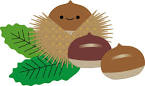 １５：３０～１５：４５　　グループ討議の交流　　　　　　　　　　　　　　　　　　１５：５０～１６：４５　　助言・講演会　　　　１６：４５～１６：５０　　質疑応答	・アンケート記入＊提案授業の授業内容と場所については２次案内でお知らせします。・・・授業参観にあたってのお願い・・・生徒同士が活動する場面がありますが、生徒への声かけはご遠慮下さい。１１月７日　　朝陽中学校　公開授業研究会　　参加票ご参加いただく日程の箇所に○をつけ、１０月３１日までにFAXまたはメールでご返信ください。FAX　０５９－２４５－０６０５受付2限参観授業全ｸﾗｽ公開休憩3限参観授業全ｸﾗｽ公開休憩4限参観授業全ｸﾗｽ公開給食等受付5限提案授業「国語」移動　　　研究協議会講演会学校名お名前授業参観授業参観授業参観授業参観研究協議会お名前２限3限4限5限研究協議会